		Council meeting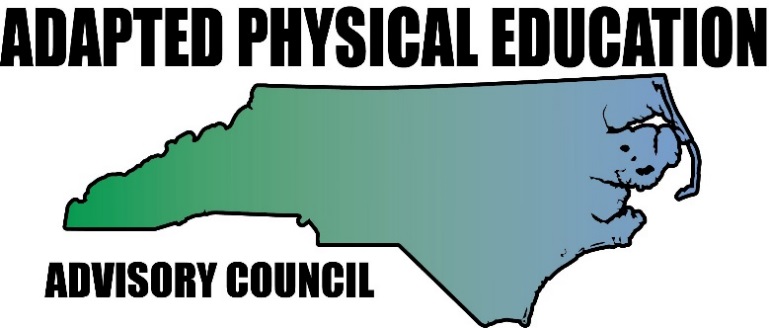 									February 3, 2017									Haynes-Inman CenterCall to Order and Welcome	Previous members now leadership	Reminders: mileage reimbursement and working lunchCalendar/Presentations:January 9 – 12 2017: Southern District conference in Baton RougeMarch 14 – 18 2017 SHAPE in BostonGreat Activities article due dates: December 1st for Jan-Feb issue.  Jolanda				   February 1st for March-April issue. Barbara				   April 1st for May-June issue. ??February 20 2017 APE Institute for Carteret Co. Schools from 8:30-3:30.April 28, 2017 NC-APE-AC meeting at Haynes Inman, Jamestown NCJuly 1 2017: deadline for nominations for NCAAHPERD-SMNPEI dates: July 24-26 2017 (Monday – Wednesday) in Ashville NC.NCAAPERD-SM: November 1-4 2017 (Wednesday – Saturday) in Winston Salem NCDPI Conference on EC – not listed (usually early November)Review meeting minutes November 10, 2016Evaluations from DPI-EC conference on the APE-Institute?Action Items: PD-flyer for charter schools (Tim)Presentations: teaming up with other organizations/presenters Lara to follow up with USGames presenter network, TOYs, SPARKBridge II Sports in need of schools to present atTreasurer report: TeresaWebsite report: Lara		Great group photo 		Host responsibilities form online?Google docs:	Activity reportEquipment ideas	News, happenings and questions since our last meeting (report by region)1: Lara2: Ann, Megan3: Barbara4: Kaky5: Tim, Vicky, Ashley6: Jolanda, Amy, Kelly7: vacant8: Teresa, JenniferUniversity: BobDPI updates:Lending libraryAPE consultantCAPE acknowledgementCurrent and ongoing projects/work groups:Structure of Leadership Council – how to move forward and create interest to join.	Equipment bags/presentation bags – Lara	Ideas for new/adapted equipment – Lara	Movement Based Instruction in the classroom – Laurie	APE job assessment – developing a more appropriate evaluation tool	CAPE certification – options/opportunities	Work groups:	 Communications – Lara, Tim, Megan, Kelly, Ashlie			Manual – Barbara, Lara, Jolanda, Amy (includes unifying forms)			EC director starter kit: Barbara, Tim, Ann			University – Bob, Kaky, Vicki, Barbara			Grants – Jolanda, KakyWork group timeTime to be used by sub-groups to work on projects and action items.New action Items